WALT – Find the number that is one more or one less    wc 02.11.20WILF – I can read the number on my card.I can find the number on a number line.I can use the number line to find one more.I can use the number line to find one less.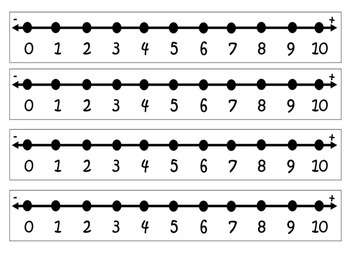 